Hieronder treft u een aantal vragen aan. Dit betreffen eisen waaraan een project moet voldoen wil het in aanmerking komen voor financiering vanuit het Ondernemersfonds Delft. 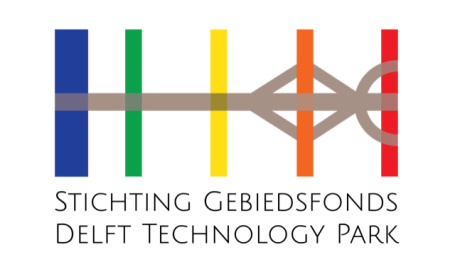 Daarnaast worden er nog eisen gesteld vanuit de besluitvorming binnen SGDTP waarover we u graag nader informeren. Het feit dat uw aanvraag aan onderstaande eisen voldoet wil dus niet per se zeggen dat de aanvraag ook gehonoreerd wordt. Wij vragen u om onderstaande vragen in te vullen en van bijlagen te voorzien. U kunt uw aanvraag indienen via: secretariaat@sgdtp.nl Dient uw project een collectief doel voor het gebied? 	Ja / neeDraagt uw project bij aan verbetering van het ondernemersklimaat in het gebied?	Ja / neeBetreft uw project een reguliere gemeentelijke taak?	Ja / neeIs uw project onderbouwd met een gespecificeerde begroting en/of offerte?(De begroting/offerte dient te worden meegestuurd met deze aanvraag)	Ja / neeConflicteert uw activiteit met andere activiteiten in het gebied?	Ja / neeBetreft het een eenmalige uitgave?	Ja / neeWordt uw project binnen een jaar uitgevoerd?	Ja / neePast uw project binnen de visie van SGDTP m.b.t. een van de hieronder genoemde thema’s? 	Ja / neeDuurzaamheidHuman capitalMobiliteit InnovatieLeefomgevingKorte omschrijving hoe uw project binnen de visie past en op welke van de genoemde thema’s het aansluit:Korte omschrijving waarom uw project een collectief doel in het gebied dient?Korte omschrijving waarom uw project volgens u bijdraagt aan een verbetering van het ondernemersklimaat in het gebied?Korte omschrijving waarom volgens u uw project meerwaarde heeft voor de doelgroep van SGDTP cq de ondernemers/instellingen in het gebied?Uitgebreide omschrijving van het project:Overige vragen of opmerkingen:Wat zijn de totale kosten van het project?	 Voor welk bedrag dient u een aanvraag in bij SGDTP? 	Is dit bedrag inclusief of exclusief BTW? 	Is er sprake van co-financiering? 	Ja/neeWat is de eventuele bijdrage van uw eigen organisatie? 	Zo ja, hoeveel en waar vandaan? 	Is deze financiering al definitief? 	Verwachte startdatum van uw project: 	Verwachte einddatum van uw project: 	Het project mag maximaal een halfjaar uitlopen op de einddatum die in de aanvraag vermeld wordt. Bij uitloop van het project wordt het gereserveerde geld tijdelijk bevroren en dient de aanvrager uitleg te geven waarom het project uit- of vastloopt, zodat er ook naar eventuele oplossingen kan worden gezocht.Bent u bereid uw project mondeling toe te lichten?	Ja/neeU kunt uw project verder toelichten door bijlagen mee te zenden:Aantal bijlagen: _____________ (Begroting/offerte + evt. uitgewerkt plan etc.)Vervolg procedure: Uw projectaanvraag dient 14 dagen voor de betreffende bestuursvergadering ingediend te worden bij secretariaat van Stichting Gebiedsfonds Delft Technology Park (hierna genoemd: SGDTP): secretariaat@sgdtp.nl Het secretariaat stuurt u een ontvangstbevestiging.Het bestuur van SGDTP zal uw aanvraag in de eerstvolgende bestuursvergadering bespreken en toetsen aan de visie van het gebiedsfonds en aan de door het Ondernemersfonds Delft (hierna genoemd: OFD) gestelde eisen. Het bestuur bevestigt of uw ingediende project aan de gestelde eisen voldoet en verzoekt u eventueel punten verder te verduidelijken of uit te werken.  U kunt eventueel een verzoek ontvangen van het secretariaat om uw project in de eerst-volgende bestuursvergadering van SGDTP te komen toelichten.Projectaanvragen worden goed- of afgekeurd in de betreffende bestuursvergadering.Het secretariaat stelt u als projectaanvrager per e-mail op de hoogte van het bestuursbesluit, genomen door het bestuur van SGDTP.Bij goedkeuring van het project door SGDTP dient het secretariaat uw projectaanvraag ver-volgens in bij het OFD en stelt u, als projectaanvrager, per e-mail van op de hoogte. Uw projectaanvraag wordt vervolgens besproken in de eerstvolgende bestuursvergadering van het OFD. Het wordt in deze bestuursvergadering getoetst aan de door het OFD gestelde beoordelingscriteriaBij afkeuring van uw projectaanvraag door het OFD, ontvangt het secretariaat hiervan bericht van het OFD, waarna het secretariaat u per e-mail hiervan op de hoogte stelt.Bij goedkeuring van het project door het OFD ontvangt u van het secretariaat een project-nummer en kan het project worden opgestart. Daarbij attendeert het secretariaat u op de te volgen vervolgprocedure: Na uitvoering van het project wordt u gevraagd een evaluatieformulier in te vullen en te zorgen voor een financiële eindverantwoording. Na afloop van uw project ontvangt SGDTP van u een korte tekst met een of meerdere foto’s die gebruikt kunnen worden in onze nieuwsbrief, en die het Ondernemersfonds Delft kan gebruiken voor haar website en/of facebookpagina. Voor de betaling van het project stuurt u een factuur (pdf-format)  voorzien van het projectnummer en bijlagen naar: secretariaat@sgdtp.nlDe factuur wordt daarbij als volgt geadresseerd:Stichting Gebiedsfonds Delft Technology ParkT.a.v. de penningmeesterKoepoortstraat 412612 HS  DELFTDe factuur is daarnaast voorzien van: De naam van het project, projectnummer, bedrag inclusief & exclusief btw, gegevens ontvanger en tegenrekening.Datum van de aanvraag:Naam van project: Naam organisatie:Naam contactpersoon: Adres:Postcode en plaats:Mailadres:Telefoonnummer: Website:Kernactiviteit van uw organisatie: